题目：对电影《地心引力》主题思想进行分析，字数不少于1000字。太空漂流与宇宙逐生——评《地心引力》主题思想《地心引力》绝对可以堪称2013年全球电影的最大赢家。它拥有强大的实力团队：墨西哥导演三杰之．的阿方索·卡隆，携手桑德拉·布洛克、乔治·克鲁尼等共同打造科幻大作。它运用了最先进的数位摄影技术，创作出科幻电影中史无前例的壮观且“真实”的奇幻影像。它拥有空前的口碑，烂番茄网站的北美影评人好评率高达98%，第86届奥斯卡给予了它最佳导演、最佳摄影、最佳剪辑夭最佳原创配乐、最佳音效剪辑、最佳音响效果、最佳视觉效果七项大奖。一般科幻片往往选择未来战争、外星生物等话题，《地心引力》尽管也是讲述带有浓郁色彩的虚构故事，但观众总会感受到影片蕴藏的严肃的现实精神。浩渺太空中，宇航员孤立地面对死亡与艰难求生，这并非是对未来世界的科学忧思，而是基于现实的想象与虚构。太空站被毁之后，唯有任务指挥官马特·科沃斯基和任务专家瑞恩·斯通暂时活了下来。前者自我牺牲，将唯一求生机会留给瑞恩。历经复杂的心灵博弈和艰辛的绝地反击，瑞恩最终回到地球。影片整体上以个体与险恶重心、危机重重的太空工作环境之间的关系为主要矛盾冲突，人物关系呈现出极简单化特征，唯有男女一号和“休斯顿”算是留下姓名的人物。全片基本遵循线性叙事，在一个个祸不单行的情境中，讲述孤独的个体在稍微放弃生念和一息尚存、全力逐生之间徘徊挣扎的故事。这样“简单”的剧情，确实是很大胆的创意。然而，正是如此简化的故事，才能使生命在苍茫宇宙中孤寂如微尘般的存在，才能更深刻彻底的体会女主人公从茫然无措、沮丧绝望，直到逆境逐生的心灵进程。除讲述太空漂流的宇宙历险和自我救赎的感人故事之外，影片还有鲜明且有趣的政治隐喻意图。针对美、俄、中三个航天大国的航天事业实力，本片有微妙的影射和评价。美国科幻片剧情中的“救世者”形象不仅只是美国，还有“中国”，类似的情节在近年的《2012》等电影中都有所涉及。这或许是好莱坞电影人对中国电影市场巨大潜力高度重视的体现，或许还有美国对中国国家形象看法的转变。如此写实的科幻电影，如此平铺直叙的大胆叙事方式，如此强烈的求生意识，如此令人激动的心灵进化过程，如此壮阔的太空景色，如此少数量的镜头，《地心引力》带给我们的绝不仅是科幻大片的震撼与壮观。片名为《地心引力》，但地球在全片影像中出现却很少。“地心引力”不仅强调了地球对于生命的重力作用的不可或缺，对比中强调了失重情况下的太空险象环生的环境，更意味着人类之间情感的激励与陪伴。如果不是缺氧状态下幻觉中出现马特的絮絮叨叨，如果不是一息尚存时想起女儿可爱的笑颜，瑞恩无法创造涅槃重生的生命奇迹。瑞恩重返地球时，她降落在荒凉的湖泊中，水、绿草地象征着地球家园的生机与温暖。穿越宇宙的情感召唤力量和回归家园的情节，是比瑰丽壮阔的宇宙景观和超越前人的长镜头更能打动观众的法宝。【点评】本文开头综合概括了《地心引力》的突破性成就，从创作团队、技术、口碑等方面进行总结，体现出作者对影片的高度关注。主体部分将影片主题归纳为三点：一是针对宇宙中的死亡与求生的现实问题进行科学的幻想与虚构，二是深刻剖析个体生存体验与心境变化，三是巧妙影射政治判断。这部分把主题传达与叙事特色结合在一起进行分析，思路独特，论证缜密。结尾部分呼应开头，更深化了主题。从片名内涵入手，进行深入解读。从整体来看，文章对影片的阐释与把握较为准确深刻。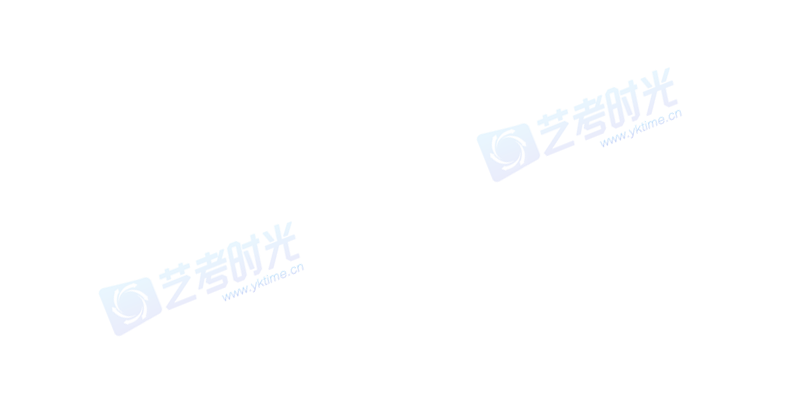 